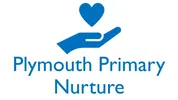 PLYMOUTH PRIMARY NURTURE Referral formTo be completed by the referring school/professionals. Please note: all placements are subject to assessment. CHILD’S DETAILSReferring school (please include all contact details)Previous settings (dates from and to)Date of referral Full name: Full name: Full name: Full name: Full name: Known as:Known as:Known as:Known as:Known as:Known as:UPN:UPN:UPN:UPN:UPN:Home address: Home address: Home address: Home address: Home address: Home address: Home address: Home address: Home address: Home address: Home address: Date of birth: Date of birth: Date of birth: Legal status (if appropriate):Legal status (if appropriate):Legal status (if appropriate):Legal status (if appropriate):Key stage:Key stage:Year group:Year group:Parental details:Name, address (if different from above), contact telephone number(s), email addressName, address (if different from above), contact telephone number(s), email addressName, address (if different from above), contact telephone number(s), email addressParental details:Name, address (if different from above), contact telephone number(s), email addressName, address (if different from above), contact telephone number(s), email addressName, address (if different from above), contact telephone number(s), email addressParental details:Name, address (if different from above), contact telephone number(s), email addressName, address (if different from above), contact telephone number(s), email addressName, address (if different from above), contact telephone number(s), email addressParental details:Name, address (if different from above), contact telephone number(s), email addressName, address (if different from above), contact telephone number(s), email addressName, address (if different from above), contact telephone number(s), email addressParental details:Name, address (if different from above), contact telephone number(s), email addressName, address (if different from above), contact telephone number(s), email addressName, address (if different from above), contact telephone number(s), email addressParental details:Name, address (if different from above), contact telephone number(s), email addressName, address (if different from above), contact telephone number(s), email addressName, address (if different from above), contact telephone number(s), email addressParental details:Name, address (if different from above), contact telephone number(s), email addressName, address (if different from above), contact telephone number(s), email addressName, address (if different from above), contact telephone number(s), email addressParental details:Name, address (if different from above), contact telephone number(s), email addressName, address (if different from above), contact telephone number(s), email addressName, address (if different from above), contact telephone number(s), email addressParental details:Name, address (if different from above), contact telephone number(s), email addressName, address (if different from above), contact telephone number(s), email addressName, address (if different from above), contact telephone number(s), email addressParental details:Name, address (if different from above), contact telephone number(s), email addressName, address (if different from above), contact telephone number(s), email addressName, address (if different from above), contact telephone number(s), email addressParental details:Name, address (if different from above), contact telephone number(s), email addressName, address (if different from above), contact telephone number(s), email addressName, address (if different from above), contact telephone number(s), email addressFSM:Service child:Ethnicity:Ethnicity:PP:PP:LAC:LAC:SEN status:SEN status:EAL:Any medication:Any medication:Any medication:Any medication:Any medication:Any known allergies:Any known allergies:Any known allergies:Any known allergies:Any known allergies:Any known allergies:Any known medical conditions:Is a care plan in place? (Please include)Any known medical conditions:Is a care plan in place? (Please include)Any known medical conditions:Is a care plan in place? (Please include)Any known medical conditions:Is a care plan in place? (Please include)Any known medical conditions:Is a care plan in place? (Please include)Health contacts:General Practitioner:Any other:Health contacts:General Practitioner:Any other:Health contacts:General Practitioner:Any other:Health contacts:General Practitioner:Any other:Health contacts:General Practitioner:Any other:Health contacts:General Practitioner:Any other:Other professionals e.g. educational psychologist Other professionals e.g. educational psychologist Other professionals e.g. educational psychologist Other professionals e.g. educational psychologist Other professionals e.g. educational psychologist Contact detailsContact detailsContact detailsContact detailsContact detailsContact detailsAny other comments re. arrangements detailed above(SEN status, IEP, TAM, EHAT)Any other comments re. arrangements detailed above(SEN status, IEP, TAM, EHAT)Any other comments re. arrangements detailed above(SEN status, IEP, TAM, EHAT)Any other comments re. arrangements detailed above(SEN status, IEP, TAM, EHAT)Any other comments re. arrangements detailed above(SEN status, IEP, TAM, EHAT)Any other comments re. arrangements detailed above(SEN status, IEP, TAM, EHAT)Any other comments re. arrangements detailed above(SEN status, IEP, TAM, EHAT)Any other comments re. arrangements detailed above(SEN status, IEP, TAM, EHAT)Any other comments re. arrangements detailed above(SEN status, IEP, TAM, EHAT)Any other comments re. arrangements detailed above(SEN status, IEP, TAM, EHAT)Any other comments re. arrangements detailed above(SEN status, IEP, TAM, EHAT)Please give a detailed description of the child below and include:The key issues requiring supportPrevious progress madeTheir current level of attainmentTheir current level of attendanceAny issues in relation to behaviour – please describe presentation, frequencyCurrent staffing/support levels/ interventionsAny issues in relation to safeguardingAny other information (IEP, S&L, EHCP, MAST)Thrive, BAE, Outcome starPrevious referralsPlease give a detailed description of the child below and include:The key issues requiring supportPrevious progress madeTheir current level of attainmentTheir current level of attendanceAny issues in relation to behaviour – please describe presentation, frequencyCurrent staffing/support levels/ interventionsAny issues in relation to safeguardingAny other information (IEP, S&L, EHCP, MAST)Thrive, BAE, Outcome starPrevious referralsPlease give a detailed description of the child below and include:The key issues requiring supportPrevious progress madeTheir current level of attainmentTheir current level of attendanceAny issues in relation to behaviour – please describe presentation, frequencyCurrent staffing/support levels/ interventionsAny issues in relation to safeguardingAny other information (IEP, S&L, EHCP, MAST)Thrive, BAE, Outcome starPrevious referralsPlease give a detailed description of the child below and include:The key issues requiring supportPrevious progress madeTheir current level of attainmentTheir current level of attendanceAny issues in relation to behaviour – please describe presentation, frequencyCurrent staffing/support levels/ interventionsAny issues in relation to safeguardingAny other information (IEP, S&L, EHCP, MAST)Thrive, BAE, Outcome starPrevious referralsPlease give a detailed description of the child below and include:The key issues requiring supportPrevious progress madeTheir current level of attainmentTheir current level of attendanceAny issues in relation to behaviour – please describe presentation, frequencyCurrent staffing/support levels/ interventionsAny issues in relation to safeguardingAny other information (IEP, S&L, EHCP, MAST)Thrive, BAE, Outcome starPrevious referralsPlease give a detailed description of the child below and include:The key issues requiring supportPrevious progress madeTheir current level of attainmentTheir current level of attendanceAny issues in relation to behaviour – please describe presentation, frequencyCurrent staffing/support levels/ interventionsAny issues in relation to safeguardingAny other information (IEP, S&L, EHCP, MAST)Thrive, BAE, Outcome starPrevious referralsPlease give a detailed description of the child below and include:The key issues requiring supportPrevious progress madeTheir current level of attainmentTheir current level of attendanceAny issues in relation to behaviour – please describe presentation, frequencyCurrent staffing/support levels/ interventionsAny issues in relation to safeguardingAny other information (IEP, S&L, EHCP, MAST)Thrive, BAE, Outcome starPrevious referralsPlease give a detailed description of the child below and include:The key issues requiring supportPrevious progress madeTheir current level of attainmentTheir current level of attendanceAny issues in relation to behaviour – please describe presentation, frequencyCurrent staffing/support levels/ interventionsAny issues in relation to safeguardingAny other information (IEP, S&L, EHCP, MAST)Thrive, BAE, Outcome starPrevious referralsPlease give a detailed description of the child below and include:The key issues requiring supportPrevious progress madeTheir current level of attainmentTheir current level of attendanceAny issues in relation to behaviour – please describe presentation, frequencyCurrent staffing/support levels/ interventionsAny issues in relation to safeguardingAny other information (IEP, S&L, EHCP, MAST)Thrive, BAE, Outcome starPrevious referralsPlease give a detailed description of the child below and include:The key issues requiring supportPrevious progress madeTheir current level of attainmentTheir current level of attendanceAny issues in relation to behaviour – please describe presentation, frequencyCurrent staffing/support levels/ interventionsAny issues in relation to safeguardingAny other information (IEP, S&L, EHCP, MAST)Thrive, BAE, Outcome starPrevious referralsPlease give a detailed description of the child below and include:The key issues requiring supportPrevious progress madeTheir current level of attainmentTheir current level of attendanceAny issues in relation to behaviour – please describe presentation, frequencyCurrent staffing/support levels/ interventionsAny issues in relation to safeguardingAny other information (IEP, S&L, EHCP, MAST)Thrive, BAE, Outcome starPrevious referralsWhat have you done so far?What have you done so far?What have you done so far?What have you done so far?What have you done so far?What have you done so far?What have you done so far?What have you done so far?What have you done so far?What have you done so far?What have you done so far?To support the context of the referral, please outline family background (e.g. number and ages of siblings, whether step family, contact with absent parents, significant others etc) To support the context of the referral, please outline family background (e.g. number and ages of siblings, whether step family, contact with absent parents, significant others etc) To support the context of the referral, please outline family background (e.g. number and ages of siblings, whether step family, contact with absent parents, significant others etc) To support the context of the referral, please outline family background (e.g. number and ages of siblings, whether step family, contact with absent parents, significant others etc) To support the context of the referral, please outline family background (e.g. number and ages of siblings, whether step family, contact with absent parents, significant others etc) To support the context of the referral, please outline family background (e.g. number and ages of siblings, whether step family, contact with absent parents, significant others etc) To support the context of the referral, please outline family background (e.g. number and ages of siblings, whether step family, contact with absent parents, significant others etc) To support the context of the referral, please outline family background (e.g. number and ages of siblings, whether step family, contact with absent parents, significant others etc) To support the context of the referral, please outline family background (e.g. number and ages of siblings, whether step family, contact with absent parents, significant others etc) To support the context of the referral, please outline family background (e.g. number and ages of siblings, whether step family, contact with absent parents, significant others etc) To support the context of the referral, please outline family background (e.g. number and ages of siblings, whether step family, contact with absent parents, significant others etc) Please attach a one-page profile of the child. This is an essential component of the request. Please attach a one-page profile of the child. This is an essential component of the request. Please attach a one-page profile of the child. This is an essential component of the request. Please attach a one-page profile of the child. This is an essential component of the request. Please attach a one-page profile of the child. This is an essential component of the request. Please attach a one-page profile of the child. This is an essential component of the request. Please attach a one-page profile of the child. This is an essential component of the request. Please attach a one-page profile of the child. This is an essential component of the request. Please attach a one-page profile of the child. This is an essential component of the request. Please attach a one-page profile of the child. This is an essential component of the request. Please attach a one-page profile of the child. This is an essential component of the request. What is the preferred outcome which the referral will support at home? MAX 3Family OutcomeWhat are the preferred outcomes which the referral will support in school? MAX 3School OutcomesName:                                                          Signature:                              Role:                             DateI have read and understood the centre’s privacy notice and agree to the referral being made. Parents/Carers must be shown and understand the privacy notice prior to this referral being signed. Parents Name:Signature:Date: